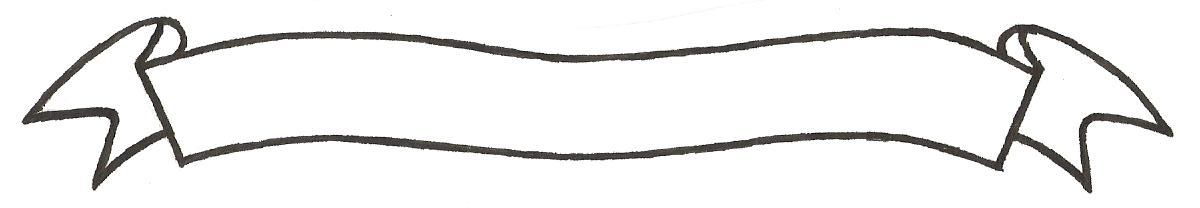 MERU UNIVERSITY OF SCIENCE AND TECHNOLOGYP.O. Box 972-60200 – Meru-Kenya.Tel: 020-2069349, 061-2309217. 064-30320 Cell phone: +254 712524293, +254 789151411Fax: 064-30321Website: www.must.ac.ke  Email: info@mucst.ac.keUniversity Examinations 2014/2015 SECOND YEAR SECOND SEMESTER EXAMINATION FOR THE DEGREE OF BACHELOR OF SCIENCE IN FOOD SCIENCE AND NUTRITIONAFN 3276: NUTRITION ANTHROPOLOGY DATE: APRIL 2015					   	                                 TIME: 2 HOURSINSTRUCTIONS: Answer question one and any other two questions QUESTION ONE (30 MARKS)Explain three social and political consequences of Agriculture revolution	(6 Marks)Explain the diet of early man 							(4 Marks)Discuss four factors that influence individuals food habits 			(8 Marks)State four ways of assisting women increase food production			(4 Marks)State four consequences of urbanization on nutrition				(4 Marks)Explain the underlying factors contributing to infectious diseases		(4 Marks)					QUESTION TWO (20 MARKS)Discuss the statement environmental factors influence the quality of nutrition 	(20 Marks)QUESTION THREE (20 MARKS)Discuss five factors affecting food production in Kenya				(10 Marks)Discuss various ways of improving food production in Kenya 			(10 Marks)QUESTION FOUR (20 MARKS)Discuss current nutritional problems in the community				(10 Marks)Explain the steps you would take to combat malnutrition			(10 Marks)